        УПРАВЛЕНИЕ ФЕДЕРАЛЬНОЙ  СЛУЖБЫ ГОСУДАРСТВЕННОЙ  РЕГИСТРАЦИИ, КАДАСТРА И КАРТОГРАФИИ (РОСРЕЕСТР)  ПО ЧЕЛЯБИНСКОЙ ОБЛАСТИ 							454048 г.Челябинск, ул.Елькина, 85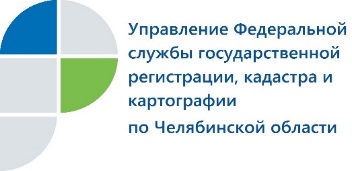 В 2018 году «телефон доверия» Управления Росреестра не пользовался спросомУправление Федеральной службы государственной регистрации, кадастра и картографии по Челябинской области напоминает, что созданный в Управлении «телефон доверия» продолжает функционировать в постоянном режиме.  В течение 2018 года на работающий уже более десяти лет в Управлении Росреестра по Челябинской области «телефон доверия» не поступило ни одного сообщения. И хотя в предыдущие годы южноуральцы более активно использовали его для своих обращений, делали это чаще всего с целью получения справочной информации. Однако и эта необходимость отпала в связи с созданием в Управлении своего колл-центра с тремя справочными номерами, а также с возможностью использовать для получения консультаций через контактный центр телефонного обслуживания Росреестра.Вместе с тем в Управлении продолжает функционировать «телефон доверия» 8(351)237-94-51. Работает он в круглосуточном режиме, все поступающие на него звонки записываются, а сообщать на этот телефон граждане или юридические лица могут о фактах коррупции, вымогательства, волокиты со стороны сотрудников, нарушениях ими требований к служебному поведению или злоупотреблениях служебным положением, если при обращении в Управление Росреестра   с подобными фактами заявителям пришлось столкнуться.Пресс-служба Управления Росреестрапо Челябинской области                                                            		тел. 8 (351) 237-27-10  						           	                    		E-m: pressafrs74@chel.surnet.ru  							https://vk.com/rosreestr_chel